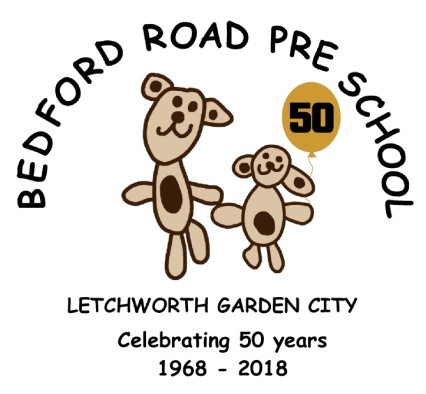 COVID-19 Outbreak Management PlanThe Government has made it a national priority that education and childcare settings should continue to operate as normally as possible during the Covid-19 pandemic.We already have plans, procedures and control measures in place to manage individual positive cases of Covid-19 and for dealing with an individual (staff, child or visitor) who displays symptoms of Covid-19 whilst attending Pre-school. The actions we would put in place are outlined in the Pre-school’s Covid-19 Risk Assessment and all staff are aware of the procedures which would be taken in the event of an isolated case.We will continue to implement our strong control measures which include encouraging staff to get vaccinated, encouraging staff to take part in regular testing, ensuring good hygiene for everyone, maintaining good cleaning routines, keeping our rooms well ventilated and following public health advice on testing and managing confirmed cases.Additional measures affecting the children’s education and care may be necessary in some circumstances. For example:-To help manage a Covid-19 outbreak within the Pre-school. An outbreak is when 5 staff or children, who are likely to have mixed closely, test positive for Covid-19 within a 10 day period or when 10 percent of staff or children who are likely to have mixed closely, test positive for Covid-19 within a 10 day period.If there are extremely high numbers of Covid-19 in the community and other measures have failed to reduce transmission.Responding to measures put in place due to a Variant of Concern.Additional controls in the event of an outbreakFace coverings would be re-introduced for all visitors.The Pre-school cleaning schedule would be reviewed and enhanced during the duration of the outbreak.Re-introduction of bubbles may be necessary. Nursery children/staff and Pre-School children/staff will be kept in two separate bubbles. Each bubble would have their own equipment and resources.  Any equipment that has to be shared would be cleaned before use by another bubble.Pre-school visits/Transition visits would be reviewed and risk assessments conducted to determine whether these can proceed with agreed systems of additional controls or whether they should be postponed.All offsite visits should be reviewed and are to include Covid-19 controls.Access to Pre-school will be limited to essential visitors only. Parents will be encouraged to communicate by telephone, email or via a socially distanced meeting in the outside area of the Pre-school. Any additional controls required of visitors in response to an outbreak will be communicated to them.Restrictions on AttendanceRestrictions on attendance would only be considered in extreme circumstances and as a last resort.Additional measures would be implemented based on advice from the Local Authority, Director of Public Health, Public Health England or Central Government.Limits on AttendanceIf attendance needs to be restricted further then in all circumstances, priority should be given to vulnerable children and children of critical workers to attend their normal hours.This would then be followed by the Nursery aged children and then by the aged children Pre-school children as set out in Government guidelines.StaffingWe would need a minimum of 4 staff to be able to keep the Pre-school open during a Covid-19 outbreak.